辽宁省锦州市太和区人民法院执行裁定书（2021）辽0711执恢172号申请执行人锦州太和锦银村镇银行股份有限公司，住所地锦州市太和区吉祥新家园29-86号。法定代表人：曹志军，该公司董事长。被执行人林华恭，男，1972年4月8日出生，汉族，住锦州市松山新区科技路64-22号，身份证号350583197204080031。被执行人阮敬民，男，1966年4月29日出生，汉族，住锦州市古塔区锦华街4-58号，身份证号210702196604291417。被执行人蔺文玉，女，1966年10月1日出生，汉族，住锦州市古塔区锦华街4-58号，身份证号210702196610010028。申请执行人锦州太和锦银村镇银行股份有限公司与被执行人林华恭、阮敬民、蔺文玉公证债权文书执行一案，辽宁省锦州市公证处于2019年4月30日作出的（2019）锦证执字第6号公证书已发生法律效力，被执行人至今未履行生效法律文书确定的给付义务。依照《中华人民共和国民事诉讼法》第二百四十四条、第二百四十七条和《最高人民法院关于人民法院民事执行中拍卖、变卖财产的规定》第一条的规定，裁定如下：拍卖被执行人阮敬民、蔺文玉名下位于锦州市太和区科技路64-31号住宅（建筑面积：257.65平方米，产权证：辽（2017）锦州市不动产权第0018730号）。本裁定书送达后，即发生法律效力。审  判  长   李红英人民陪审员   赵月月人民陪审员   王思佳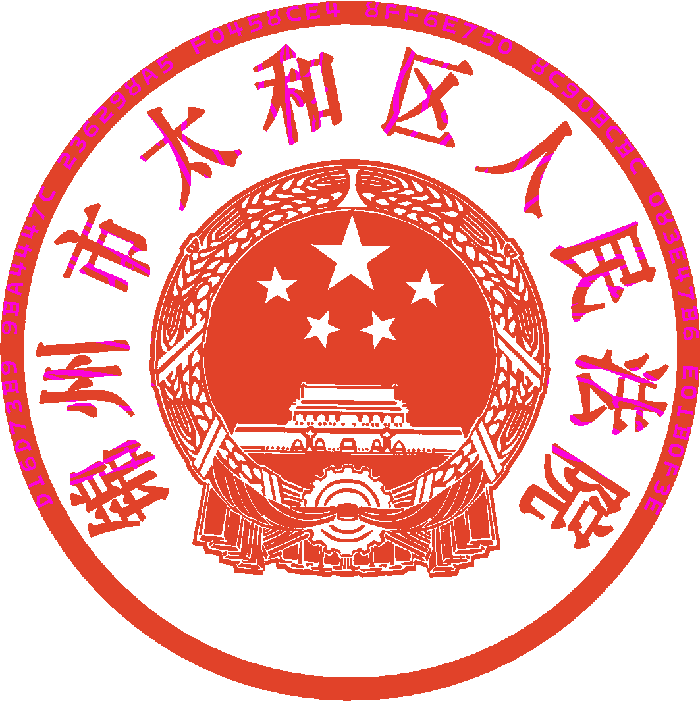 二〇二一年七月三十日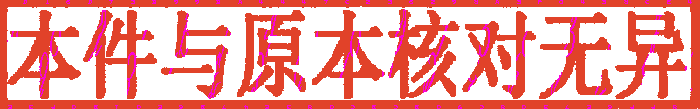 书  记  员    吴 彤